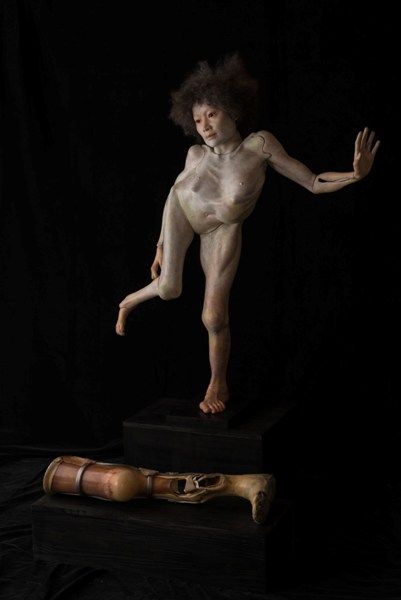 図2-1　井桁裕子『片脚で立つ森田かずよの肖像』2015年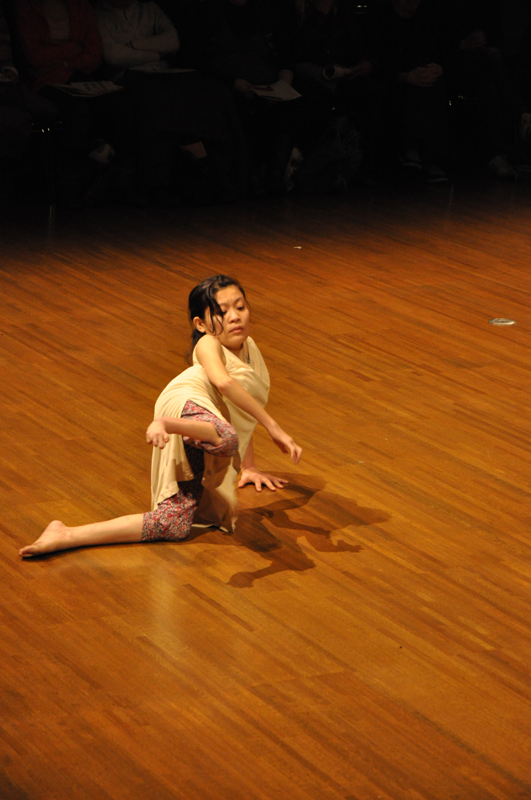 図2-2　『アルクアシタ』公演写真1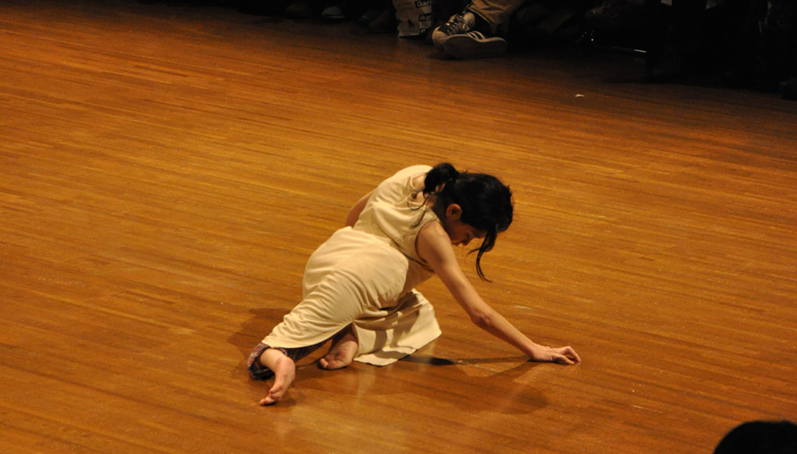 図2-3　『アルクアシタ』公演写真2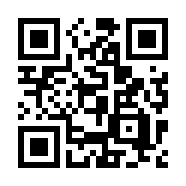 図3-3　『アルクアシタ』公演動画リンクQRコード表2-1『アルクアシタ』公演履歴上演日時会場主催など2012年2月2日	ならまちセンター（奈良）奈良県障害者芸術祭2016年11月13日大分県立美術館（大分）Action! vol.22017年8月12日都城市総合文化ホール（宮崎）みんなでつくるダンス公演2018年8月24日VESSEL發現號 02（香港）「共通感覚を拡げて」 “Spread Our Common Sense” in 香港2019年8月3日Art Theatre dB（兵庫）共生社会/公開勉強会「障がい者のパフォーミングアーツ、現代とこれから」